Органы управления образовательной организацией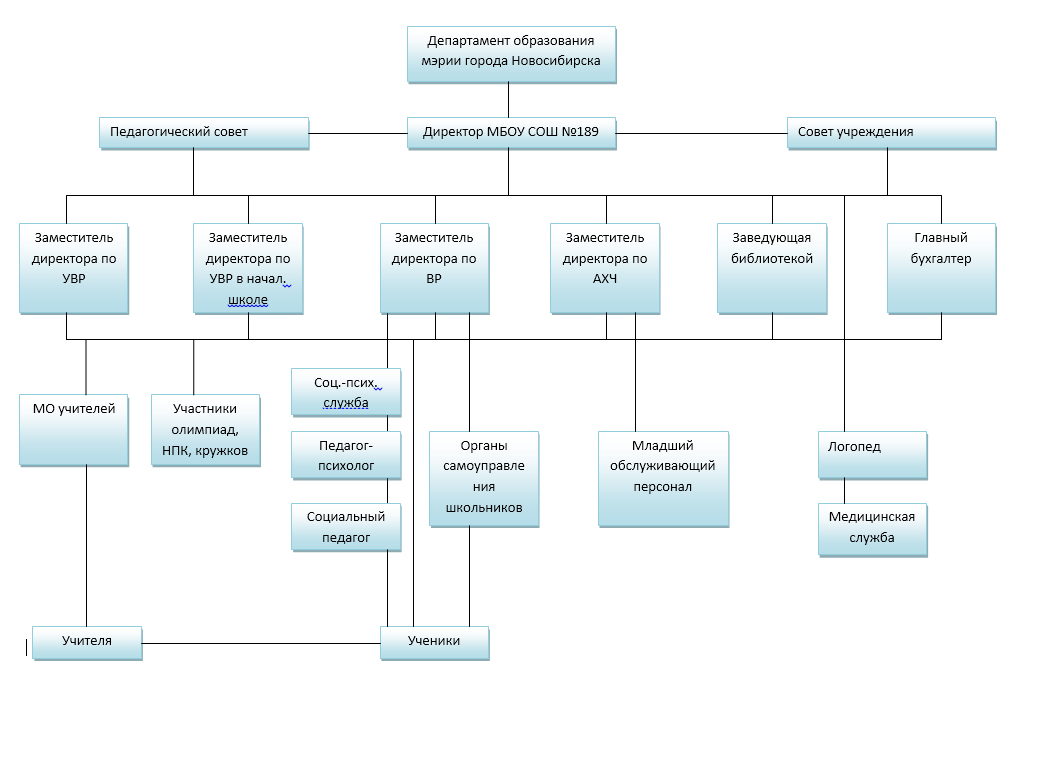 